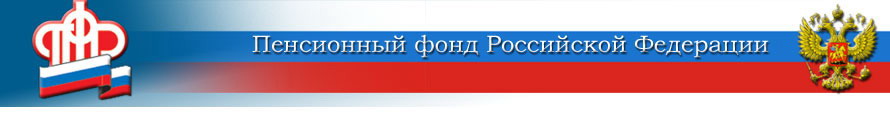 ГОСУДАРСТВЕННОЕ УЧРЕЖДЕНИЕ –ОТДЕЛЕНИЕ ПЕНСИОННОГО ФОНДА РОССИЙСКОЙ ФЕДЕРАЦИИПО ЯРОСЛАВСКОЙ ОБЛАСТИНовые маршруты мобильной клиентской службы ПФРВ сентябре 2019 года мобильный офис клиентской службы ПФР вновь отправится в отдалённые населённые пункты нашей области. В этом месяце МКС посетит 11 посёлков, сёл и деревень. Первый выезд состоится 23 сентября в Переславском районе.Напомним, мобильная клиентская служба ПФР – это современный офис, только на колёсах, который ориентирован на жителей отдалённых населённых пунктов. Служба представляет аналог стационарной, и любой обратившийся сюда вправе рассчитывать на получение всего спектра услуг, которые предоставляют территориальные управления Пенсионного фонда.Автомобиль оборудован необходимыми техническими средствами, которые позволяют в режиме реального времени даже в самых отдалённых районах использовать информацию, хранящуюся в базе данных ПФР.Мобильный офис клиентской службы Пенсионного фонда в феврале будет осуществлять приём граждан:23 сентября – в Преславском муниципальном районе (с. Кубринск);24 сентября – в Некрасовском муниципальном районе (р.п. Красный Профинтерн, д. Яснищи, с. Бор);25 сентября – в Гаврилов-Ямском муниципальном районе (с. Стогинское, с. Осенево, д. Ульяново);26 сентября – в Тутаевском муниципальном районе (д. Выползово, д. Белятино, д. Савинское (левый берег));30 сентября – в Ростовском муниципальном районе (с. Шурскол).Пресс-служба Отделения ПФРпо Ярославской области150049 г. Ярославль,проезд Ухтомского, д. 5Пресс-служба: (4852) 59 01 28Факс: (4852) 59 02 82E-mail: smi@086.pfr.ru